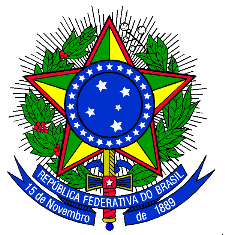 MINISTÉRIO DA EDUCAÇÃOUNIVERSIDADE FEDERAL DA INTEGRAÇÃO LATINO-AMERICANA – UNILAPRÓ-REITORIA DE GRADUAÇÃOEDITAL PROGRAD Nº 127, DE 05 DE JULHO DE 2023ANEXO IV - SOLICITAÇÃO DE GUIA DE RECOLHIMENTO DA UNIÃO - GRUEDITAL PROGRAD Nº 127/2023 - PAPADENome do(a) discente:Nome do(a) discente:Curso de graduação:Curso de graduação:Matrícula: CPF:Contatos (Telefone / E-mail):Contatos (Telefone / E-mail):Eu, acima identificado(a), solicito que seja emitida a Guia de Recolhimento da União (GRU) e enviada ao meu e-mail institucional, para devolver o auxílio financeiro por mim recebido referente ao Programa de Apoio à Participação Discente em Evento (PAPADE). Declaro que estou ciente de que devo efetuar o pagamento da GRU no prazo definido na própria Guia e de que o não pagamento implicará na inclusão de meu CPF junto à Dívida Ativa da União, impossibilitando assim, o recebimento de outras bolsas e auxílios da Universidade, inclusive do Programa de Assistência Estudantil.Eu, acima identificado(a), solicito que seja emitida a Guia de Recolhimento da União (GRU) e enviada ao meu e-mail institucional, para devolver o auxílio financeiro por mim recebido referente ao Programa de Apoio à Participação Discente em Evento (PAPADE). Declaro que estou ciente de que devo efetuar o pagamento da GRU no prazo definido na própria Guia e de que o não pagamento implicará na inclusão de meu CPF junto à Dívida Ativa da União, impossibilitando assim, o recebimento de outras bolsas e auxílios da Universidade, inclusive do Programa de Assistência Estudantil._____________________________________________________Local e data_____________________________________________________Assinatura do(a) discente_____________________________________________________Local e data_____________________________________________________Assinatura do(a) discente